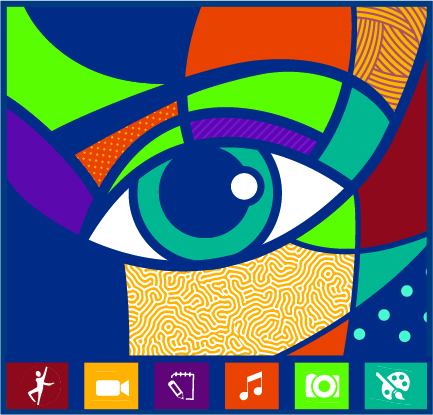 Organice el programa Reflexiones de PTA en su escuela en 5 pasos:1. Cómo comenzar2. Promocione su programa3. Coordine la revisión de las presentaciones de los estudiantes4. Celebre la participación de los estudiantes5. Cierre e informe del éxito del programaLos contenidos incluyen: Lista de verificación del líderHoja de inscripción de voluntariosInstrucciones para los juecesGuía de planificación de eventosEncuentre más ideas útiles y herramientas que pueden imprimirse en  PTA.org/Reflections1.  Cómo comenzarRegistre su programa en PTA.org/Reflections. Una vez que se haya registrado, podrá comunicarse con otros líderes de Reflexiones de PTA mediante su participación en la red de Reflexiones. Este es un sistema de apoyo formado por líderes nacionales, estatales y regionales de PTA dispuestos a responder a sus preguntas y compartir sus mejores prácticas. Reúna materiales del  programa, fechas límites e instrucciones de su  State PTA. Adapte la lista de verificación a sus necesidades para organizar tareas y programar las fechas límite del programa local.Producciones artísticas nacionales en la semana de la educación (Sept. 8–14 de 2019) es el momento perfecto para lanzar su programa y anunciar el tema del programa: Mira Dentro  Comparta las actividades de inicio del programa con miles de líderes del programa en todo el país usando #PTAReflections y #ArtsEdWeek en las redes sociales.Mes nacional de las artes y las humanidades (octubre) es el momento  perfecto para que PTA ofrezca tiempo, espacio y materiales para que los estudiantes participen en los diferentes campos artísticos. Comparta su apoyo a eventos artísticos familiares, clubes de estudiantes y artistas invitados usando #PTAReflections y #ShowYourArt.Reúna un comité de 4-6 padres y maestros voluntarios. Los voluntarios enriquecerán el programa al compartir una variedad de ideas, talentos y capacidades; y harán que su trabajo sea mucho más fácil y lo pueda disfrutar más ya que garantizarán que las tareas necesarias para la organización del programa no sean solo su responsabilidad. Asignar líderes del proyecto y dividir tareas ahorrará tiempo y energía. Use la hoja de inscripción de voluntarios para ayudarlo a reclutar voluntarios con intereses/capacidades específicas.Reúna un equipo de 6 o más expertos artísticos para revisar las presentaciones de los estudiantes. Invitar a profesionales de la comunidad artística a participar como revisores aumentará la credibilidad del programa y la exposición de la PTA. Todos los revisores deben tener un conocimiento funcional del área artística asignada. Use el folleto del programa para ayudarlo a presentar Reflexiones a los profesionales artísticos locales. CONSEJO: Pida a los maestros de artística que lo ayuden a identificar profesionales que trabajen en la comunidad artística local. Tenga en cuenta agencias artísticas locales, organizaciones culturales y artísticas, universidades, líderes comunitarios, y artistas prominentes.CONSEJO: Puede llevarle hasta 5 minutos revisar las presentaciones escritas, musicales, cinematográficas y de baile mientras que las producciones visuales y de fotografía pueden llevarle solo 2 minutos. Sea respetuoso del tiempo de su revisor y reclute jueces adicionales para cada categoría en caso de que sea necesario.Visite PTA.org/Reflections/StartYourProgram y tome el curso electrónico para el Líder de Reflexiones. En poco tiempo se convertirá en un experto en Reflexiones.2. Promocione su programaDescargue materiales para los estudiantes: Visite el sitio web de su PTA estatal para descargar y distribuir materiales para el estudiante incluyendo los lineamientos oficiales y el formulario de entrada. Revise las reglas oficiales estatales y asegúrese de que su PTA/PTSA esté en “buenos términos” de afiliación con su PTA estatal. Es responsabilidad de la PTA/PTSA local y estatal determinar la elegibilidad de cada estudiante en el programa Reflexiones de National PTA.Divisiones y categorías artísticas disponibles: Todos los participantes estudiantes deben cumplir con los lineamientos oficiales y los requisitos de presentaciones de la categoría artística, incluyendo un formulario de entrada firmado. Revise las reglas de la división de artistas especiales para conocer sobre oportunidades para estudiantes con discapacidades. Ofrezca de 1 o más categorías artísticas: coreografía de baile, producción cinematográfica, literatura, composición musical, fotografía y artes visuales. Los estudiantes pueden participar en una o más categorías artísticas. Ofrezca de 1 o más divisiones: Primaria: Preescolar- Grado 2. Intermedia: Grados 3-5. Escuela Intermedia: Grados 6-8. Escuela Secundaria: Grados 9-12. Artistas Especiales: Todos los grados.Consejos para la promoción del programa: Nuestro objetivo es alentar a los estudiantes a participar en los campos artísticos a través de Reflexiones de PTA. Tómese tiempo para presentar el programa a las familias y al personal escolar. Tenga en cuenta las siguientes ideas:Envíe folletos para los padres a sus casas.Publique su llamado a inscripciones en las redes sociales y sitio web de la escuela y/o PTA; así como también en los boletines informativos, blogs y paneles informativos.Pida a los líderes estudiantes que cuelguen pósteres en lugares visibles y aliente a sus pares en los anuncios matutinos. Puede encontrar estudiantes dispuestos a participar en clases, programas y en clubes extra escolares que incluyan artes dramáticas, medios, literatura y artes creativas.Organice una mesa de muestra de PTA o una muestra de producciones artísticas de estudiantes en los actos escolares y en los encuentros de regreso a la escuela. Tenga folletos, lineamientos de participación y formularios de entrega disponibles.Pida una reunión con el personal para presentar el programa Reflexiones a los maestros. Recoja ideas sobre cómo puede alentar a que su clase participe. Pregunte de qué manera el tema de este año podría vincularse con los programas escolares y otros objetivos de aprendizaje. ANUNCIO MATUTINO DE MUESTRA: ¿Te gusta el arte, la música y el baile o te interesa escribir, producir películas y tomar fotos? Entonces únete a nosotros y diviértete liberando a tu artista interior con Reflexiones de PTA. El tema de este año " Mira Dentro" requiere de su propia interpretación a través del arte. Pide los lineamientos de presentación y un formulario de entrada a <INSERT NAME/ROOM> y entrégalo antes del <INSERT DUE DATE>. Para inspirarte, visita la galería de arte visual de Reflexiones y aprende más sobre los premios y becas en PTA.org/Reflections.3. Coordine la revisión de las presentaciones de los estudiantesLa tarea de la revisión de las presentaciones de los estudiantes implica recoger y calificar las presentaciones además de dirigir a su equipo de revisores voluntarios. Presentaciones seleccionadas: Las presentaciones son revisadas de acuerdo a la división y categoría artística. Ahorre tiempo al recoger y dividir las presentaciones por aulas. Pida a su comité que revise y marque los formularios de entrada incompletos y los trabajos que no cumplen con los lineamientos del programa y los requisitos de presentación.Revisión de presentaciones: Entregue a cada uno de sus jueces voluntarios una carta de bienvenida, instrucciones, rúbrica y tarjeta de puntuación. Entregue a los revisores los trabajos de los estudiantes, además del título y enunciado del artista para cada presentación que tengan asignada. El título y enunciado del artista ayudará a los revisores a comprender la inspiración del trabajo y cómo este se relaciona con el tema. Criterio de revisión: El tema del programa y los criterios de revisión son lo que distingue a Reflexiones de PTA de otros concursos artísticos. Es importante que los revisores tengan en cuenta que la "interpretación del tema" se pondera más que todas las otras consideraciones. Haga que los jueces registren sus puntos para cada trabajo de cada estudiante en la tarjeta de puntaje. Agregue los puntos de cada juez y clasifique la producción artística en consecuencia. Si hay dos presentaciones empatadas, la presentación que tenga el puntaje más alto para la interpretación del tema recibe mayor reconocimiento.CONSEJO: Establezca la fecha límite de entrega de PTA local aproximadamente un mes antes de las fechas de la próxima ronda. Esto le dará tiempo suficiente para organizar, calificar y puntuar las presentaciones además de preparar a los ganadores para la próxima ronda.CONSEJO: Lleve a cabo una "calificación a ciegas", es decir los revisores no podrán ver información sobre el estudiante. Considere la posibilidad de realizar sesiones de revisión en personal y en línea:Para realizar una sesión de revisión en línea: Asigne un número a cada presentación y provea a los revisores una lista de los títulos de las presentaciones y  enunciados de artistas por número asignado. Comparta copias digitales de los trabajos de los estudiantes usando CD, discos USB o plataformas de archivos compartidos basados en la nube.Para llevar a cabo una sesión de revisión en persona: Muestre los trabajos en mesas en una sala. Pliegue en tres el formulario de entrada del estudiante para mostrar solo la sección de información para los jueces. Coloque el título del trabajo y el enunciado del artista frente al trabajo del estudiante. Instruya a los revisores para que roten por la sala y coloquen un puntaje a cada presentación.4. Celebre la participación de los estudiantesAsigne los premios: Por división de los estudiantes y por categoría artística, asigne premios de acuerdo a las clasificaciones. Los niveles de premios recomendados incluyen: Premio a la excelencia; Premio al mérito; Mención de honor y Participante. El líder del programa de su región/estado le ofrecerá guía en cuanto al número de premios y/o número de participaciones que pueden pasar al próximo nivel.Puede optar por públicamente reconocer revisores voluntarios que inspiren a los estudiantes y así aumentar la credibilidad en su programa. Sin embargo, si existiera alguna duda sobre el estado o puntaje de una presentación, es responsabilidad del Comité de Reflexiones de PTA abordarla. Bajo ninguna circunstancia alguien puede comunicarse con un revisor; tampoco debe responder sobre el estado y puntaje de una presentación.Celebre el logro de los estudiantes: Reconocer los logros y la participación de los estudiantes ayudará a crear recuerdos familiares de PTA que perdurarán en el tiempo. Crecerá la confianza entre los estudiantes si crea oportunidades para que los familiares, personal escolar y líderes comunitarios valoren sus capacidades artísticas, visión creativa e interpretación única de un tema. Hay muchos modos de anunciar a los ganadores, distribuir premios y mostrar los trabajos para que los pueda disfrutar toda la comunidad y la escuela. Tenga en cuenta las siguientes ideas para reconocer la participación de los estudiantes y sus logros.Anuncie los ganadores en el sitio web de PTA/escuela y en boletines informativos, redes sociales y Otorgue certificados, cintas o premios donados por negocios locales. Muestre los trabajos artísticos de los estudiantes en PTA y en reuniones de la junta escolar y muestre los trabajos de los estudiantes en la escuela y en diferentes lugares en la comunidad (por ejemplo en el hall de entrada de la escuela, en la biblioteca comunitaria, centro artístico).Oportunidad para el reconocimiento estatal y nacional: Brinde a los estudiantes una oportunidad de compartir su trabajo en todo el estado o la nación. Reflexiones de PTA es un programa de múltiples capas que ofrece niveles de reconocimiento local, a nivel del distrito/consejo/región, estatal y nacional. Se alienta a que las PTAs pasen a sus finalistas a la próxima ronda disponible. Para acceder a más detalles e instrucciones, comuníquese con el líder del programa del próximo nivel disponible.CONSEJO: Coloque una mesa de bienvenida de PTA para distribuir recursos educativos, artísticos y para reclutar a nuevos miembros de PTA. CONSEJO: Invite a los líderes escolares, hacedores de políticas y líderes comunitarios a reunirse con familias y a conocer más sobre PTA para acceder a una educación integral que incluya las expresiones artísticas.Para ayudar a planificarlo, visite PTA.org/Reflections y acceda a una guía de planificación de eventos, plantilla de certificados y otras herramientas para las celebraciones.
5. Cierre e informe del éxito del programaReconozca a los socios y voluntarios: Luego de que su programa Reflexiones concluya ese año, una de las tareas más importantes es agradecer a aquellos que lo ayudaron a hacer de esto un éxito. Use la carta de reconocimiento en PTA.org/Reflections/StartYourProgram para agradecer a los estudiantes y padres líderes, al personal de la escuela, a los revisores de las presentaciones y a los negocios de la comunidad por su apoyo. Devuelva los trabajos de los estudiantes: Devuelva los trabajos que no pasan a la próxima ronda inmediatamente luego de la calificación y/o exhibición y antes del último día de clases del año escolar. Las presentaciones electrónicas (video, música, pdf, y fotos digitales) generalmente no se devuelven. Tenga en cuenta a los estudiantes de secundaria que pueden necesitar sus producciones artísticas para el ingreso a la universidad. Si un trabajo artístico pasa a la próxima ronda, se devolverá de acuerdo a las políticas nacionales y/o estatales.Reúnase con su comité de Reflexiones y otros miembros del equipo para reflexionar sobre el programa, recopile opiniones y documente el éxito y las áreas que deben mejorarse. Compartir esta información con el equipo del próximo año brindará una transición sin problemas de una Presidencia de Reflexiones a la otra. Visite PTA.org/Reflections/StartYourProgram para acceder a una evaluación de muestra del programa.Comparta su éxito: Luego de que su programa concluya, comparta los éxitos del programa con su PTA nacional y estatal. Su opinión es importante para nosotros y esperamos mejorar Reflexiones para estudiantes futuros.  Además alentamos a que usted comparta su éxito con el consejo de PTA y con el administrador de la escuela. La visibilidad de los anuncios de los premios, la asistencia a su evento y las citas personales de familias y socios comunitarios ayudarán a capturar el alcance y el impacto de su programa, además de la capacidad de su PTA de apoyar el éxito de los estudiantes, involucrar a las familias y generar sociedades en la comunidad. Paso 1.  Cómo comenzarInscríbase en el programa nacional en PTA.org/Reflections.Visite el sitio web estatal de Reflexiones para confirmar la elegibilidad del estudiante e infórmese sobre los materiales y las fechas límite importantes.Determine qué categorías artísticas y divisiones de grados ofrecerá su PTA. Los líderes nuevos de programas pueden considerar la posibilidad de comenzar con una o más divisiones y categorías artísticas. Planifique y cree un presupuesto para sus premios, galardones y actividades de reconocimiento. Reclute un comité para ayudar a promover la participación, coordinar a los jueces y realizar eventos.Reclute artistas experimentados para revisar los trabajos de los estudiantes.Comparta sus planes para el programa con su PTA y líderes escolares. Paso 2.  Promocione su programaDistribuya las reglas del programa y los formularios de entrada a los estudiantes y maestros. Promocione las fechas límite de presentaciones y las instrucciones sobre cómo participar. No se olvide de incluir galardones, becas y premios disponibles.Use #PTAReflections para compartir cómo su escuela participa en Reflexiones durante el mes de Humanidades y Artes Nacionales este octubre.Paso 3.  Revise las presentacionesRecoja y organice las presentaciones por categoría y por división. Califique las entradas de acuerdo a las reglas de las categorías artísticas.Comparta los materiales para llevar a cabo las calificaciones y las presentaciones con los jueces voluntarios.Recoja los puntajes de los jueces y califique las presentaciones. Reúna los galardones y premios y prepare los trabajos para su exhibición. Paso 4. Celebre los participantesAnuncie los nominados a toda la comunidad escolar. Realice un Evento de celebración de Reflexiones para mostrar los trabajos de los estudiantes y distribuir los certificados/galardones.Ofrezca oportunidades nacionales y estatales para reconocimiento de los estudiantes al enviar a sus finalistas a la próxima ronda.Paso 5.  CierreDevuelva las presentaciones que no pasen a la siguiente ronda a los estudiantes. Reconozca a los voluntarios y evalúe su programa para considerar las mejoras futuras.Informe los números totales de participación de los estudiantes y el éxito del programa en PTA.org/Reflections. PublicidadPara promocionar Reflexiones a líderes y maestros de escuelas, publique folletos en la escuela y en la comunidad, comparta invitaciones para el evento de celebración con familias participantes, comparta anuncios con medios periodísticos locales.NOMBRE _______________________ CORREO ELECTRÓNICO________________ TELÉFONO_____________________NOMBRE _______________________ CORREO ELECTRÓNICO________________ TELÉFONO_____________________Coordinador de juecesPara reclutar jueces voluntarios, organizar las producciones artísticas para los jueces, apoyar a los jueces y calcular los puntajes.NOMBRE _______________________ CORREO ELECTRÓNICO________________ TELÉFONO_____________________NOMBRE _______________________ CORREO ELECTRÓNICO________________ TELÉFONO_____________________
ComputadoraPara organizar la información de inscripción de los estudiantes, para los anuncios de galardones, programas impresos, certificados/galardones y para brincar una lista de los estudiantes que pasan a la próxima ronda.NOMBRE _______________________ CORREO ELECTRÓNICO________________ TELÉFONO_____________________NOMBRE _______________________ CORREO ELECTRÓNICO________________ TELÉFONO_____________________
Coordinador de la celebraciónPara exhibir las producciones artísticas, preparar los galardones de los estudiantes, y llevar a cabo en el lugar actividades del evento en el lugar (programa, refrescos, decoraciones, etc.)NOMBRE _______________________ CORREO ELECTRÓNICO________________ TELÉFONO_____________________NOMBRE _______________________ CORREO ELECTRÓNICO________________ TELÉFONO_____________________¡Bienvenidos jueces de Reflexiones!Gracias por apoyar esta exploración artística y cultural de nuestros estudiantes participando como revisores voluntarios para el programa Reflexiones de PTA. Su conocimiento artístico y entusiasmo contribuye a la vitalidad y creatividad de nuestra comunidad escolar. Antes de comenzar, deberá familiarizarse con los siguientes criterios, temas y materiales de puntuación:Criterios: Todas las presentaciones del programa Reflexiones de PTA se juzgan teniendo en cuenta estos tres criterios:Interpretación del tema (40 puntos)Creatividad (30 puntos) Técnica (30 puntos)Tenga en cuenta cuán sólidamente se ha ponderado la "Interpretación del tema". Esto es que lo hace que el Programa de arte Reflexiones de PTA sea único. Un concepto bien desarrollado es más importante que la técnica. Si dos trabajos están empatados, el trabajo que tenga el puntaje más alto para la interpretación de los temas recibe más reconocimiento. Use la rúbrica que se provee para mantener sus puntajes consistentesTema: Los trabajos deben ser juzgados principalmente en cuanto a cuán bien el estudiante usa su visión artística para retratar el tema 2019-2020 " Mira Dentro"Materiales: La siguiente información de participación le será entregada durante su revisión.Título del trabajo artístico y enunciado artístico del estudiante: Estos pueden darle una idea sobre el género/estilo artístico del estudiante y los materiales que el estudiante usó. Busque el significado personal y la reflexión sobre el tema para ayudarlo a decidir el puntaje de la Interpretación del tema por parte del estudiante. División de grado: La división del grado puede darle una idea sobre el rango de capacidad técnica del estudiante, sus habilidades y competencia mostradas en su presentación.Detalles del trabajo artístico adicional: Si se evidencian, los detalles del trabajo artístico ofrecerán información relacionada con el material citado, la longitud/tamaño de la presentación, etc. Registre sus puntos para cada trabajo en la tarjeta de puntuación que le hemos entregado. Para marcar las participaciones cuestionables, comuníquese con su Presidente de Reflexiones de PTA. Luego de que haya puntuado las presentaciones asignadas, entregue sus puntuaciones al Presidente de Reflexiones de PTA.RúbricaTarjeta de puntuación¿Qué es una celebración de Reflexiones de PTA? La celebración de Reflexiones de PTA es una herramienta poderosa para alentar a los estudiantes a explorar y participar en los campos artísticos. Juntos, los líderes escolares y las familias ofrecen un refuerzo positivo para la participación en el programa de Reflexiones de National PTA.Los líderes de la comunidad y los padres son bienvenidos a la escuela a descubrir la cultura rica y las capacidades artísticas presentadas por los artistas estudiantes. Una exhibición artística con presentaciones de estudiantes en vivo y una ceremonia de entrega de premios mostrará la importancia de la educación artística en su escuela.Durante la Celebración de Reflexiones de PTA, las familias:Reconocerán la participación del niño y los logros en el campo artístico.Descubrirán oportunidades nuevas para participar en el aprendizaje de los niños a través de las expresiones artísticas.Comprenderán cómo los programas artísticos brindan los beneficios educativos necesarios y comparten sus experiencias positivas con los líderes comunitarios y las escuelas.¿Por qué es importante el reconocimiento al estudiante? Celebrar el aprendizaje del estudiante es una oportunidad para que las escuelas y las familias se conecten entre sí y con la comunidad.Cuando las PTAs y las escuelas celebran el arte juntos, todas las familias se sienten bienvenidas a la escuela y se sienten alentadas para tomar un rol activo en el aprendizaje de sus hijos. Las investigaciones demuestran que el reconocimiento positivo y las familias involucradas contribuyen a índices más altos del éxito escolar.Los eventos de celebración también sirven como una plataforma para la comunicación de la importancia de la educación artística en su escuela. Asegúrese de que los líderes escolares, los hacedores de políticas y los líderes comunitarios reconozcan el valor del aprendizaje a través de las expresiones artísticas.Pasos para la planificación de la celebración de Reflexiones de PTA1. Arme su equipo para analizar los objetivos para este evento, además de planificar la logística del evento (por ej., espacio, horario, fecha, promoción).2. Decore la escuela con los trabajos artísticos de los estudiantes. Antes del evento, reclute voluntarios estudiantes y padres para asistir a los maestros con las muestras de las expresiones artísticas en los salones de clase y en los pasillos. Coloque su exhibición de Reflexiones en un lugar importante en la escuela tal como el hall de entrada, la cafetería, la biblioteca o los pasillos.3. Planifique su ceremonia de entrega de premios. Asegure un lugar en la escuela que sea lo suficientemente grande para todos los asistentes, y para las presentaciones (por ej. gimnasio, auditorio, salón de usos múltiples, biblioteca o cafetería). Luego identifique a los artistas estudiantes para que exhiban su arte o su presentación durante la ceremonia de entrega. Considere la posibilidad de incluir comentarios de cierre o de apertura del presidente de PTA, presidente de Reflexiones de PTA y /o director de la escuela. Podría además convocar a invitados especiales para que pronuncien unas palabras. Cree un programa que enumere los nombres de los participantes y los presentadores destacados. Además incluya los nombres de los estudiantes cuyos trabajos artísticos se exhiban.4. Reúna suministros para el evento para su ceremonia de entrega de galardones y para la exhibición de arte. Tenga en cuenta los certificados, medallas y premios para presentar durante su ceremonia de entrega de certificados. Visite PTA.org/store y haga clic en "Reflexiones” para ver más opciones. Otros suministros pueden ser pequeños obsequios para reconocer invitados oradores, además de manteles para las mesas, señalética para asientos reservados, decoraciones, necesidades audio visuales y un micrófono. Los materiales de exhibición artística pueden incluir tarjetas con nombres, una señal de bienvenida y refrescos.5. Promocione su evento. Todas las familias son bienvenidas a celebrar el arte juntos. Envíe invitaciones personalizadas a líderes escolares, defensores del arte en la comunidad y hacedores de políticas. Use todas sus herramientas de comunicación escolar y de PTA. Incluya a los ganadores en estas comunicaciones. Invite a los medios locales a asistir y genere visibilidad de su escuela y de su PTA.6. Lleve a cabo su Celebración de Reflexiones de PTA. Revise el cronograma que mejor se adapte a su comunidad escolar a continuación. Este es un ejemplo de un evento de 2 horas con 30 minutos de celebración en el comienzo mientras las familias se reúnen, 60 minutos de ceremonia de entrega de certificados y oradores invitados, y 30 minutos de celebración al final.Línea de tiempo de muestra1. InicioDecore la sala de recepción y prepare los refrescos, exhibiciones y espacio para la ceremonia de entrega de galardones. Prepare la mesa de bienvenida para incluir programas, mapas escolares marcados del espacio de la exhibición, además de información de membresía a la  PTA.Coloque señalética en donde corresponda (incluyendo áreas de estacionamiento).2. Las familias arriban: Dar bienvenida a las familias con el programa, alentarlos a visitar la exhibición y tomar la tarjeta de membresía si son nuevos en PTA. 3. Apertura de la recepción (30 minutos): Las familias visitan la exhibición de Reflexiones de PTA y disfrutan de las presentaciones en vivo de los estudiantes.4. Ceremonia de entrega de galardones (60 minutos):Palabras de bienvenida a cargo del director de la escuela y/o presidente de PTA.Orador destacado tal como el maestro de arte, profesionales artísticos de la comunidad o público oficial.Presentación de galardones.Palabras de cierre a cargo del presidente de Reflexiones de PTA, presidente de PTA o líder estudiantil.5. Recepción de cierre (30 minutos): Las familias visitan la exhibición de Reflexiones de PTA y disfrutan de las presentaciones en vivo de los estudiantes.Luego de que su celebración termine, agradezca a aquellos que ayudaron a que todo salga bien en la ceremonia. Asegúrese de incluir todos los siguientes grupos en su plan de reconocimiento: líderes estudiantiles, personal de la escuela y socios comunitarios.Criterios / NivelComienzoDesarrolloCompetenciaLogroAvanzadoInterpretación 1-8 puntos.9-16 puntos.17-24 puntos.25-32 puntos.33-40 puntos.Cuán estrecha es la relación entre el trabajo y el tema, basado en el trabajo mismo y en el enunciado del artista.Su interpretación no tiene la claridad suficiente y no comunica el concepto del estudiante.La interpretación no tiene la claridad suficiente y no comunica plenamente el concepto del estudiante basado en el tema.La interpretación comunica el concepto del estudiante basado en el tema.La interpretación comunica claramente el concepto del estudiante basado en el tema pero le falta significado, fin e integridad.La interpretación claramente comunica el concepto total del estudiante basado en el tema con significado, fin e integridad.Creatividad1-6 puntos.7-12 puntos.13-18 puntos.19-24 puntos.25-30 puntos.Cuán creativo y original es el trabajo en su concepto del tema y su presentación.El trabajo es algo original y refleja el tema usando modos muy convencionales.El trabajo es algo original y refleja el tema usando modos convencionales.El trabajo es original y refleja el tema usando modos convencionales.El trabajo es principalmente original y refleja el tema usando modos imaginativos.El trabajo es altamente original y refleja el tema usando modos no convencionales, interesantes, imaginativos y nuevos.Técnica1-6 puntos.7-12 puntos.13-18 puntos19-24 puntos.25-30 puntos.El nivel de capacidad demostrado en las técnicas/principios básicos del área artística.El trabajo demuestra capacidad muy limitada del área artística.El trabajo demuestra capacidad limitada del área artística.El trabajo demuestra capacidad en el área artística.El trabajo demuestra conocimiento de la capacidad del área artística.El trabajo demuestra excelencia en la capacidad y conocimiento del área artística.Trabajo artísticoInterpretación(40 puntos)Creatividad(30 puntos)Técnica(30 puntos)TotalPuntuaciónNotas12345678910111213141516171819202122232425